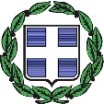 ΕΛΛΗΝΙΚΗ ΔΗΜΟΚΡΑΤΙΑ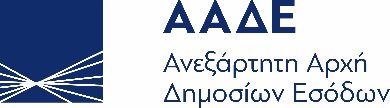 Ημερομηνία …Αρ. Πρωτ…..ΠΡΟΣ………………(Ονοματεπώνυμο Πατρώνυμο /Επωνυμία)ΑΦΜ………………………... (Ταχ/Δνση) Δ.Ο.Υ. ….ΑΝΑΚΛΗΣΗ ΑΠΟΔΕΣΜΕΥΣΗΣ ΜΕΛΛΟΝΤΙΚΩΝ ΑΠΑΙΤΗΣΕΩΝ (Άρθρο 104 περ. γ΄ του ν. 4611/2019)Ανακαλούμε την Βεβαίωση Αποδέσμευσης μελλοντικών απαιτήσεων του οφειλέτη του Δημοσίου ………………….με ΑΦΜ………… , που κατασχέθηκαν στα χέρια σας ως τρίτου, με το αρ.  …../….. κατασχετήριο, με Ταυτότητα Οφειλής Κατασχετηρίου   (ΤΟΚ ……….), του Προϊσταμένου της Δ.Ο.Υ./Ελεγκτικού Κέντρου ……, επειδή έπαυσαν να πληρούνται οι όροι των διατάξεων των άρθρων 98 έως 109 του Μέρους Β του ν. 4611/2019.Από τη γνωστοποίηση  της παρούσας, η  ως άνω κατάσχεση αναπτύσσει πλήρως τις έννομες συνέπειές της αναφορικά με τις μελλοντικές απαιτήσεις .Ειδικότερα, ποσά  απαιτήσεων που τυχόν γεννήθηκαν από τη γνωστοποίηση της Βεβαίωσης Αποδέσμευσης  μέχρι τη γνωστοποίηση της παρούσας και δεν έχουν αποδοθεί, καθώς και ποσά λοιπών  μελλοντικών απαιτήσεων, αποδίδονται άμεσα  στο Δημόσιο. Τυχόν αποκτηθέντα στο μεταξύ δικαιώματα ή αξιώσεις τρίτων δεν αντιτάσσονται έναντι του κατασχόντος Δημοσίου.   Ο Προϊστάμενος Δ.Ο.Υ./Ελεγκτικού Κέντρου Δ.Ο.Υ. ….ΑΝΑΚΛΗΣΗ ΑΠΟΔΕΣΜΕΥΣΗΣ ΜΕΛΛΟΝΤΙΚΩΝ ΑΠΑΙΤΗΣΕΩΝ (Άρθρο 104 περ. γ΄ του ν. 4611/2019)Ανακαλούμε την Βεβαίωση Αποδέσμευσης μελλοντικών απαιτήσεων του οφειλέτη του Δημοσίου ………………….με ΑΦΜ………… , που κατασχέθηκαν στα χέρια σας ως τρίτου, με το αρ.  …../….. κατασχετήριο, με Ταυτότητα Οφειλής Κατασχετηρίου   (ΤΟΚ ……….), του Προϊσταμένου της Δ.Ο.Υ./Ελεγκτικού Κέντρου ……, επειδή έπαυσαν να πληρούνται οι όροι των διατάξεων των άρθρων 98 έως 109 του Μέρους Β του ν. 4611/2019.Από τη γνωστοποίηση  της παρούσας, η  ως άνω κατάσχεση αναπτύσσει πλήρως τις έννομες συνέπειές της αναφορικά με τις μελλοντικές απαιτήσεις .Ειδικότερα, ποσά  απαιτήσεων που τυχόν γεννήθηκαν από τη γνωστοποίηση της Βεβαίωσης Αποδέσμευσης  μέχρι τη γνωστοποίηση της παρούσας και δεν έχουν αποδοθεί, καθώς και ποσά λοιπών  μελλοντικών απαιτήσεων, αποδίδονται άμεσα  στο Δημόσιο. Τυχόν αποκτηθέντα στο μεταξύ δικαιώματα ή αξιώσεις τρίτων δεν αντιτάσσονται έναντι του κατασχόντος Δημοσίου.   Ο Προϊστάμενος Δ.Ο.Υ./Ελεγκτικού Κέντρου Δ.Ο.Υ. ….ΑΝΑΚΛΗΣΗ ΑΠΟΔΕΣΜΕΥΣΗΣ ΜΕΛΛΟΝΤΙΚΩΝ ΑΠΑΙΤΗΣΕΩΝ (Άρθρο 104 περ. γ΄ του ν. 4611/2019)Ανακαλούμε την Βεβαίωση Αποδέσμευσης μελλοντικών απαιτήσεων του οφειλέτη του Δημοσίου ………………….με ΑΦΜ………… , που κατασχέθηκαν στα χέρια σας ως τρίτου, με το αρ.  …../….. κατασχετήριο, με Ταυτότητα Οφειλής Κατασχετηρίου   (ΤΟΚ ……….), του Προϊσταμένου της Δ.Ο.Υ./Ελεγκτικού Κέντρου ……, επειδή έπαυσαν να πληρούνται οι όροι των διατάξεων των άρθρων 98 έως 109 του Μέρους Β του ν. 4611/2019.Από τη γνωστοποίηση  της παρούσας, η  ως άνω κατάσχεση αναπτύσσει πλήρως τις έννομες συνέπειές της αναφορικά με τις μελλοντικές απαιτήσεις .Ειδικότερα, ποσά  απαιτήσεων που τυχόν γεννήθηκαν από τη γνωστοποίηση της Βεβαίωσης Αποδέσμευσης  μέχρι τη γνωστοποίηση της παρούσας και δεν έχουν αποδοθεί, καθώς και ποσά λοιπών  μελλοντικών απαιτήσεων, αποδίδονται άμεσα  στο Δημόσιο. Τυχόν αποκτηθέντα στο μεταξύ δικαιώματα ή αξιώσεις τρίτων δεν αντιτάσσονται έναντι του κατασχόντος Δημοσίου.   Ο Προϊστάμενος Δ.Ο.Υ./Ελεγκτικού Κέντρου 